INSTAGRAM IN THE CLASSROOM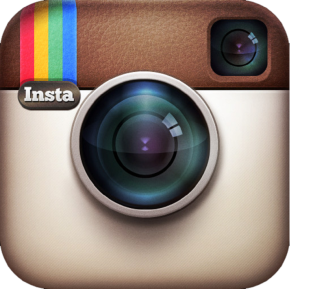 Today’s high school and middle school students use Instagram more than any other social media.Things to Know Before You Start:1. Do not post pictures of student’s without permission2. Have settings set to privateWays to Use in the ClassroomExtragram Credit: As an extra credit opportunity if your students go on a vacation or participate in an extracurricular activity they can photograph these events and post them for you and their classmates to view. At the end of the semester or year, Instagram photos will serve as an archive of the work and experiences you and your students created.Showcase class activities and student progress: Instagram offers an easy way to share classroom progress and activities with parents. Snap photos of projects, class outings or other milestones to share them on a class page.Photojournalism:  Change up your homework assignments by asking students to complete a photo essay or engage in a little photojournalism. Photo essays can be tied into virtually every subject from health to math to social studies. Examples: Day in the life, geometric shapes, places in history.Language Arts1. Vocabulary- My teacher would post a picture and tag a student. The student then had to comment and explain what vocabulary word coincided with the picture.2. Grammar Practice-Photography can be a great place to practice grammatical structures. It can be something as simple as writing a functional text (I was walking down the road  .) Or it could be a way to practice, sequentially, the grammatical structure using their world as the context.Math-1. Use for Math by having students take photos of items demonstrating certain concepts like parallel lines, symmetry, angles, etc.2. Documentation of real world math – parallel lines, fractions, data collection, surveys.3. Take a picture of a math problem and post and have student solve.   Science-1. Have students post evidence of various ecosystems.2. Students can be asked to post photos of certain types of animals, plants, an element, acids, etc.3. Document a science experiment -take a photo of each step of a science experiment and add a caption with instructions for that step. Then, upload to the class page so students can reference the instructions from anywhere.Social Studies: 1. Post a picture of a place or physical features and see if student can guess where it is located2. Have students post picture of historical events or people and include hashtags or comments which would go along with the time place. Example: Histograms – www.histograms.com3. Maps in the Wild- Have students take pictures of any maps they see and give the importance